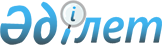 О внесении изменения в решение Петропавловского городского маслихата от 12 марта 2010 года N 2 "Об оказании социальной помощи отдельным категориям нуждающихся граждан города Петропавловска"
					
			Утративший силу
			
			
		
					Решение маслихата города Петропавловска Северо-Казахстанской области от 12 апреля 2012 года N 2. Зарегистрировано Департаментом юстиции Северо-Казахстанской области 10 мая 2012 года N 13-1-218. Утратило силу решением маслихата города Петропавловска Северо-Казахстанской области от 17 октября 2013 года N 13

      Сноска. Утратило силу решением маслихата города Петропавловска Северо-Казахстанской области от 17.10.2013 N 13      В соответствии с подпунктом 4) пункта 1 статьи 56 Бюджетного Кодекса Республики Казахстан от 4 декабря 2008 года № 95-IV, подпунктом 15) пункта 1 статьи 6 Закона Республики Казахстан от 23 января 2001 года № 148 «О местном государственном управлении и самоуправлении в Республике Казахстан», статьей 21 Закона Республики Казахстан от 24 марта 1998 года № 213 «О нормативных правовых актах», Петропавловский городской маслихат РЕШИЛ:



      1. Внести в решение маслихата города Петропавловска «Об оказании социальной помощи отдельным категориям нуждающихся граждан города Петропавловска» от 12 марта 2010 года № 2 (Зарегистрированного в Реестре государственной регистрации нормативных правовых актов за № 13-1-174, опубликовано в газете от 9 апреля 2010 года № 17 «Қызылжар нұры» и от 9 апреля 2010 года № 16 «Проспект СК») следующее изменение:

      подпункт 7) пункта 1 исключить.



      2.оНастоящее решение вводится в действие по истечению десяти календарных дней с момента его первого официального опубликования.      Председатель                               Секретарь

      сессии городского маслихата                городского маслихата

      А. Филипенко                               Л. Жолмуханова      СОГЛАСОВАНО:      Главный врач

      Коммунального государственного

      казенного предприятия «Областной

      Противотуберкулезный диспансер»            П. Соболевский      Директор

      Северо-Казахстанского

      областного филиала Республиканского

      государственного казенного

      предприятия «Государственный центр

      по выплате пенсий»                         К. Амрин
					© 2012. РГП на ПХВ «Институт законодательства и правовой информации Республики Казахстан» Министерства юстиции Республики Казахстан
				